令和６年度前期医科学専攻修士課程　履修届履修登録を行う科目にチェック　　をつけてください。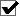 〔選択必修科目〕〔選択必修実習科目〕〔選択科目〕〔自由科目〕　　　　　　　　　　　　　　　　　　提出締切：新２年生　令和６年４月５日（金）　　　　　　　　　　　　　　　　　　　　　　　新１年生　令和６年４月10日（水）　　　　　　　　　　　　　　　　　　提出先：学務課大学院係学生番号2MD氏　　名TELE-Mail登録授業科目単位数配当年次担当教員医学概論１１年次松尾教授生命倫理学１１年次丸山講師人体構造と機能Ⅰ１１年次目野教授人体構造と機能Ⅱ１１年次今井教授人体構造と機能Ⅲ１１年次伊藤教授微生物・薬物と生体反応Ⅰ１１年次白銀講師微生物・薬物と生体反応Ⅱ１１年次新教授病因と病態Ⅰ１１年次相島教授病因と病態Ⅱ１１年次小田教授疫学・医学統計学Ⅰ１１年次松尾教授疫学・医学統計学Ⅱ１１年次松尾教授医科学ゼミナール４１・２年次指導教員登録授業科目単位数配当年次担当教員医科学実習Ⅰ２２年次指導教員登録授業科目単位数配当年次担当教員臨床医学Ⅰ２２年次中島教授・園田教授臨床医学Ⅱ２２年次中村教授・小川教授臨床医学Ⅲ２２年次絹川准教授・岡本教授臨床医学Ⅳ２２年次加藤教授・田尻教授登録授業科目単位数配当年次担当教員医学研究特論Ⅰ１１・２年次大学院委員会委員長